 JELOVNIK ŠKOLSKE KUHINJEOSNOVNE ŠKOLE ZRINSKIH I FRANKOPANA, OTOČAC PŠ VRHOVINE  ZA travanj 2024.  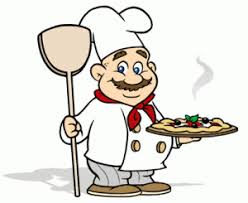 ŠKOLA ZADRŽAVA PRAVO IZMJENE JELOVNIKADATUM                                                NAZIV  JELA     8.4.GRIZ, VOĆE     9.4.BOLONJEZ, ŠPAGETE, KRUH, SOK   10.4.ZAPEČENA TJESTENINA SA ŠUNKOM I SIROM, KRUH   11.4.PILEĆI BATACI, MLINCI, KRUH    12.4.RIBLJI ŠTAPIĆI, RESTANI KRUMPIR, KRUH, KROASAN  15.4.SENDIVĆ, ČAJNA, SIR, JOGURT, MRAMORNI KOLAČ  16.4.CARBONARA, KRUH, VOĆE  17.4.-  18.4.MUSAKA, KRUH, SOK  19.4.RIBLJI FILE, KRUMPIR SA ŠPINATOM, KRUH, KRAFNA  22.4.SENDIVĆ, ČAJNA, SIR, JOGURT KOLAČ  23.4.POLICE, SLANINA, JOGURT  24.4.ĆUFTE U UMAKU OD RAJČICE, PIRE KRUMPIR, KRUH, SOK  25.4.POHANA PILEĆA ŠNICLA, RESTANI KRUMPIR, KRUH, SOK  26.4.RIBLJI ŠTAPIĆI, KRUMPIR SALATA, KRUH, VOĆNI JOGURT  29.4.HOT-DOG, ČAJ, GRIZ  30.4.GRAH S KOBASICOM I JEČMOM, KRUH, VOĆE